510083P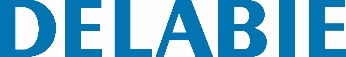 Porta-rolos de casa de banho ou rolo de reservaReferência: 510083P Informação para prescriçãoPorta-rolos de casa de banho ou de reserva. Fixação possível na versão horizontal para uma utilização standard ou na versão vertical para uma utilização como rolo de reserva. Tubo Ø 20, espessura de 1 mm. Inox 304 bacteriostático polido brilhante. Fixações invisíveis. 